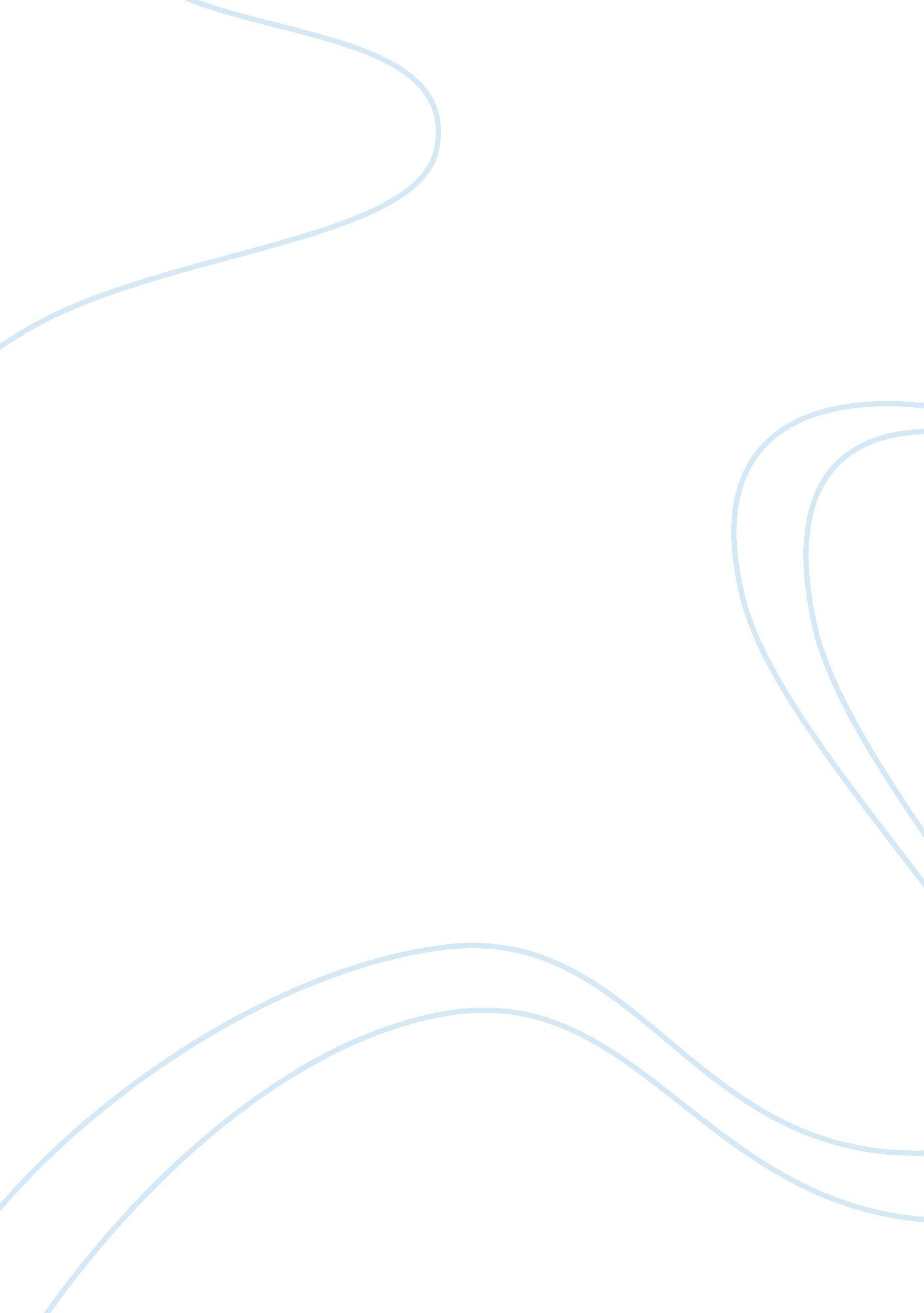 Why china is medc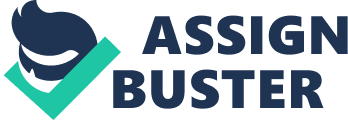 The twocountries that I have chosen are Kenya and China. China is a mixtureof an LEDC and an MEDC whilst Kenya is a LEDC. You will be able tonotice the difference when I give the facts and details of bothcountries. Population structure is such things as death rate and alsobirth rate and population spreads. It also shows the amount of peoplethat are a certain age. The pyramid can also show the differenttrends and patterns of the age groups. Economic implications are thework force of the country and the industries in the countries. Country StatusChina is a mixed between and LEDC and MEDC as said earlier, this isbecause the countries has a mixture of areas where some people are notas fortunate as others. The population of this country is around 1. 3billion. By looking at the map below you can see that it takes up alarge space of Asia so there is no surprise that there is a lot ofpeople living in the country. Here is a map to show where China is. [IMAGE]Kenya on the other hand is an LEDC suffering from hunger, disease anddehydration. Kenya’s population is around 32 million which is muchlower than China because of different death rates birth rates, infantmortality which will be explained later. Here is a map to show whereKenya is situated. A complete opposite to China in population size and status of thecountry. Death Rate in China there is a small death rate of 7 per 1000 which is very low. The death rate is low because of reasons such as there is good healthfacilities which obviously means that people can be treated betterlowering the chance of death. They will also have good fresh watersupply because if there wasn’t then the death rate would be muchhigher. Hygiene of the country must also be good as disease wouldtravel easily and because would get ill easier. The death rate is 16per 1000 people in Kenya which is just over double of China. In China0. 1% of people… 